JJF 
中华人民共和国国家计量技术规范                                  JJF xxxx－202x计量型光功率分析法薄膜材料相变温度测量装置校准规范Calibration Specification for the Metrological Phase Transition Temperature Measurement Standard of Thin Film Materials by Optical Power Analysis Method  （征求意见稿）202x－xx－xx 发布                     202x－xx－xx 实施国家市场监督管理总局发布归  口 单 位：全国新材料与纳米计量技术委员会主要起草单位：中国计量科学研究院参加起草单位：本规范委托全国新材料与纳米计量技术委员会负责解释本规范主要起草人：参加起草人：引   言本规范在制定过程中，参照JJF 1001-2012《通用计量术语及定义》、JJF 1059-2012《测量不确定度评定与表示》和JJF 1071-2010 《国家计量校准规范编写规则》要求进行编写制定。本规范为首次发布。计量型光功率分析法薄膜材料相变温度测量装置校准规范范围本规范适用于计量型光功率分析法薄膜材料相变温度测量装置的校准，测量温度范围室温~500 ℃。引用文件本规范引用下列文件：GB/T 6425-2008 热分析术语GB/T 14733.12-2008 电信术语 光纤通信GB/T 16839.1-2018 热电偶 第1部分：电动势规范和允差GB/T 19466.3-2004 塑料 差示扫描量热法（DSC）第3部分：熔融和结晶温度及热焓的测定凡是注日期的引用文件，仅注日期的版本适用于本规范。术语和计量单位GB/T 6425-2008，GB/T 14733.12-2008，GB/T 16839.1-2018，GB/T 19466.3-2004和T/CSTM 00537-2021中界定的及以下术语和定义适用于本规范。3.1 相变温度 phase transition temperature薄膜从一个相向另一个相转变的温度。[来源：GB/T 6425-2008，3.5.8.1，有修改]3.1.1 相变起始温度 Tonset phase transition onset temperature外推基线与对应于薄膜相变开始的曲线最大斜率处所作切线的交点所对应的温度。[来源：GB/T 19466.3-2004，3.5，有修改]3.1.2 相变峰值温度 Tp phase transition peak temperature薄膜相变过程中曲线斜率的峰值所对应的温度。[来源：GB/T 19466.3-2004，3.5，有修改]3.1.3 相变终止温度 Tend phase transition end temperature外推基线与对应于薄膜相变结束的曲线最大斜率处所作切线的交点所对应的温度。[来源：GB/T 19466.3-2004，3.5，有修改]3.2 光功率 optical power单位时间的辐射能量流。[来源：GB/T 14733.12-2008，731-01-22]3.3 光功率分析法 optical power analysis （OPA）通过测量薄膜材料相变过程中反射光功率的变化来确定其相变温度的一种分析方法。4   概述加热薄膜材料至一定温度，其在非晶相与晶相之间或不同晶相之间转变的过程中，反射光功率将发生变化，通过测量薄膜材料相变过程中反射光功率的变化即可确定薄膜材料的相变温度。相变峰值温度Tp为反射光功率对温度的一阶导数的峰值所对应的温度，其数学表达式见公式（1）。同时，可推算相变起始温度Tonset和相变终止温度Tend，示意图如图1所示。以下所述相变温度均为相变峰值温度。                                                          （1）式中：Tp —相变峰值温度，单位为（℃）；dP—反射光功率变化值，单位为（mW）；dT—温度变化值，单位为（℃）；—反射光功率对温度的一阶导数，单位为（mW/℃）；—反射光功率对温度的一阶导数的峰值所对应的温度，单位为（℃）。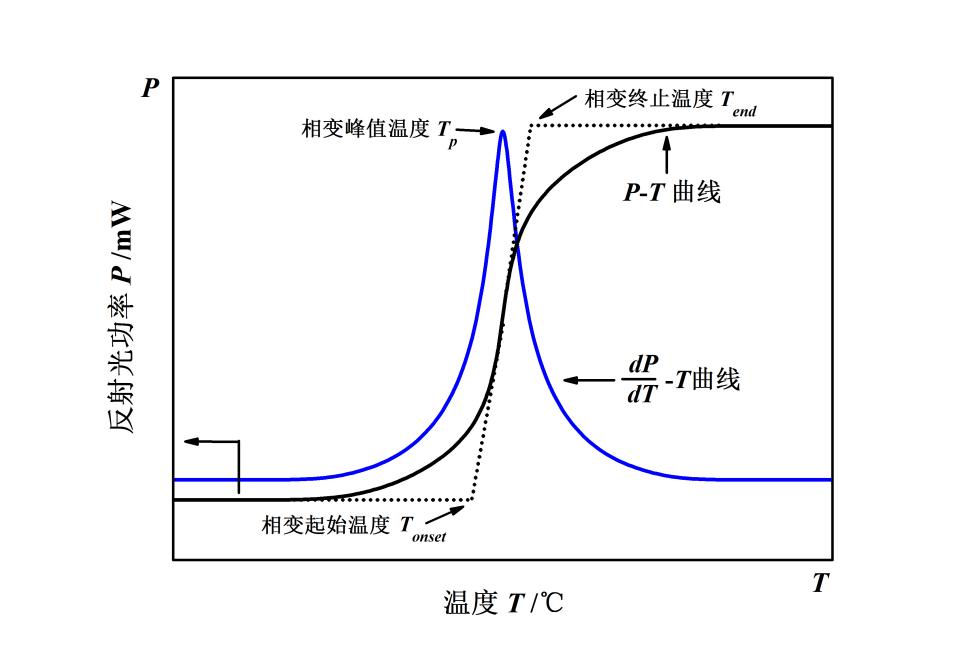 图1 光功率法测试薄膜材料相变温度原理示意图光功率分析法薄膜材料相变温度测量装置主要由加热炉、热电偶、数字万用表、激光器和光电探测器等构成，如图2所示。在真空密闭环境下，对薄膜加热，热电偶探头与样品压力接触。由激光器发射入射激光垂直入射样品表面，反射光经分光镜射入光电探测器。通过测量薄膜相变过程中反射光功率的变化可确定其相变温度。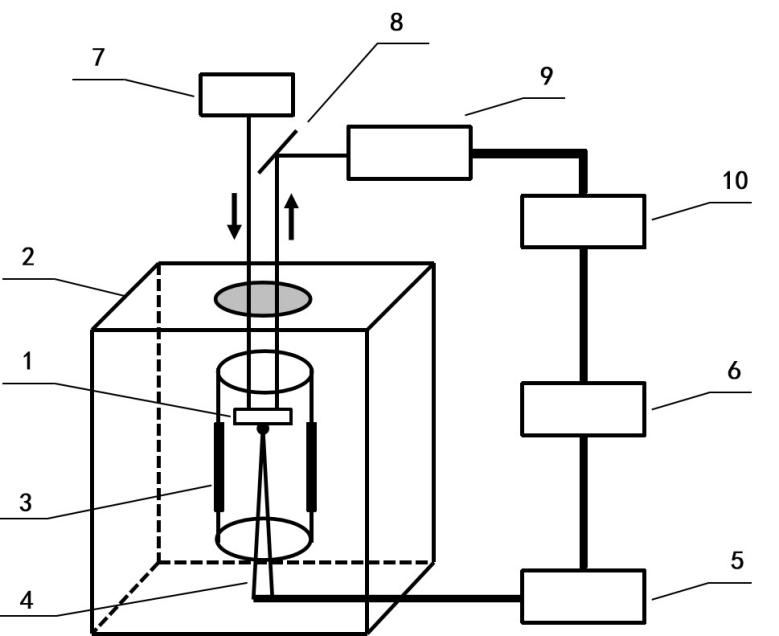 图2 薄膜材料相变温度测量装置示意图1—样品；2—密闭真空腔；3—加热炉；4—热电偶；5—零度参考端恒温器；6—数字万用表；7—激光器；8—分光镜；9—光电探测器；10—计算机。5  计量特性计量型光功率分析法薄膜材料相变温度测量装置的计量特性如表1所示。表1 计量型光功率分析法薄膜材料相变温度测量装置的计量特性6  校准条件6.1 环境条件6.1.1 环境温度：22 ℃±2 ℃。6.1.2 相对湿度：≤ 85%RH。6.1.3 其他：远离振动和电磁干扰。6.2 计量标准器所用的计量标准器见表2。表2 计量标准器一览表7  校准项目和校准方法7.1 相变温度示值误差7.1.1 温度校准首先将温度测量值T转化为对应的电动势值，经电动势校准系数（由数字万用表电动势校准证书拟合所得）校准得到相应的电动势标准值，再转化为对应的温度值，最后经温度校准系数（由K型热电偶温度校准证书拟合所得）校准得到温度标准值Tc。（1）参照GB∕T 16839.1-2018，根据K型热电偶的电动势-温度分度函数关系式如公式（2），将温度测量值T转换为对应的电动势测量值E。                （2）式中：E—温度测量值对应电动势测量值，单位为微伏（μV）；T—温度测量值，单位为摄氏度（℃）；ai—多项式第i项的系数，见表3；n—多项式阶数；c0，c1—常数项，见表3。表3  K型热电偶分度函数系数（2）参照数字万用表电动势校准证书中电动势标准值和测量值，以电动势标准值为x轴，测量值为y轴，线性拟合电动势校准直线，见公式（3）。温度对应的电动势经校准系数校准，得到电动势标准值。E = ac1 + bc1Ec                                          （3）式中，E为温度对应电动势测量值，Ec为温度对应电动势标准值，ac1为电动势校准直线截距，bc1为电动势校准直线斜率。（3）参照GB∕T 16839.1-2018，根据K型热电偶的温度-电动势反函数关系式如公式（4），将温度对应电动势标准值转换为对应的温度。                        （4）式中：T1—温度对应电动势标准值对应的温度，单位为摄氏度（℃）；Ec—温度对应电动势标准值，单位为微伏（μV）；di—多项式第i项的系数，见表4；n—多项式阶数。表4  K型热电偶的反函数系数（4）参照热电偶校准证书的温度标准值和测量值，以温度标准值为x轴，测量值为y轴，线性拟合温度校准直线，见公式（5）。电动势标准值对应的温度经校准系数校准得到相应的温度标准值。T1 = ac2 + bc2Tc                                         （5）式中，T1为温度对应电动势标准值对应的温度，Tc为温度标准值，ac2为温度校准直线截距，bc2为温度校准直线斜率。因此，温度测量值T经以上校准过程得到温度标准值Tc。相变温度的校准实例见附录A。7.1.2 相变温度示值误差的计算相变温度重复测量不少于10次，按照7.1.1的方法，对相变温度测量值进行校准，得到相变温度标准值，取温度测量值与标准值之差的平均值即为相变温度示值误差。7.2 相变温度测量重复性相变温度重复测量不少于10次，按照7.1.1的方法，对相变温度测量值进行校准，得到相变温度标准值。采用贝塞尔公式（6），计算相变温度重复测量标准值的标准偏差，即相变温度测量重复性。                                 （6）式中，u为重复测量标准偏差，Tc为相变温度标准值，为相变温度标准值的平均值，n为测量次数，n≥10。相变温度重复测量的相对标准偏差的计算公式（7）如下。                                   （7）式中，urel为相变温度重复测量的相对标准偏差，u为重复测量标准偏差，为相变温度标准值的平均值。相变温度示值误差和测量重复性的计算实例见附录A。8  校准结果表达8.1 校准记录校准记录推荐格式参见附录C。8.2 校准结果的处理校准证书内页推荐格式参见附录D，校准证书应至少包括以下内容：标题：“校准证书”；实验室名称和地址；进行校准的地点（如果与实验室的地址不同）；校准证书的唯一性标识（如编号），每页及总页数的标识；客户的名称和地址；被校仪器的描述和明确标识（如型号、产品编号等）；进行校准的日期，如果与校准结果的有效性和应用有关时，应说明被校对象的可接收日期；如果与校准结果的有效性应用有关时，应对被校样品的抽样程序进行说明；校准所依据的技术规范的标识，包括名称及代号；本次校准所用测量标准的溯源性及有效性说明；测量环境的描述；校准结果及其测量不确定度的说明；对校准规范的偏离的说明；校准证书或校准报告签发人的签名、职务或等效标识；校准结果仅对被校对象有效的声明；未经实验室书面批准，不得部分复制证书的声明。9  复校时间间隔复校时间间隔由使用者根据仪器使用情况、仪器本身性能等因素自行决定，推荐复校时间间隔不超过1年。附录A 相变温度的校准实例A.1 相变温度的校准按照7.1.1的方法，对相变温度的测量值T进行校准，得到相变温度的标准值Tc。（1）参照GB∕T 16839.1-2018，根据K型热电偶的电动势-温度分度函数关系式如公式（2），将温度转换为对应的电动势。（2）参照数字万用表校准证书中对应电动势标准值和测量值，以电动势标准值为x轴，测量值为y轴，线性拟合校准直线。温度对应的电动势测量值经电动势校准系数校准得到相应的电动势标准值。某数字万用表的电动势校准结果如表A.1所示。表A.1 数字万用表电动势标准值和测量值以电动势标准值为x轴，测量值为y轴，线性拟合校准直线，如图A.1所示，直线函数关系式如公式A.1：E = 0.04415 + Ec                       （A.1）式中，E为温度电动势测量值，Ec为温度电动势标准值，相关系数R2=1。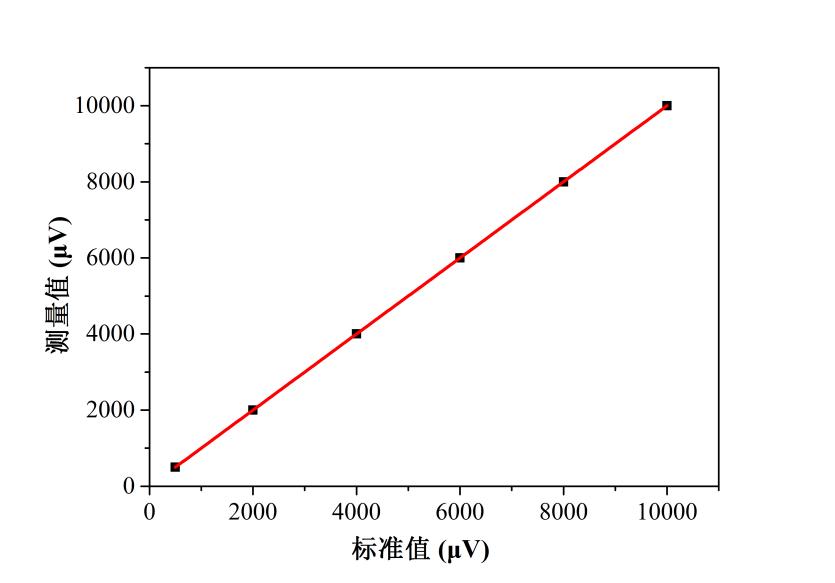 图A.1 温度电动势校准直线（3）参照GB∕T 16839.1-2018，根据K型热电偶的温度-电动势反函数关系式如公式（4），将温度电动势标准值转换为对应的温度。（4）参照热电偶校准证书的温度标准值和测量值，以温度标准值为x轴，测量值为y轴，线性拟合校准直线。温度对应电动势标准值对应的温度经校准系数校准得到相应的温度标准值。某K型热电偶的温度校准结果如表A.2所示。表A.2 K型热电偶温度标准值和测量值以温度标准值为x轴，测量值为y轴，线性拟合校准直线，如图A.2所示，直线函数关系式如公式A.2：T1 = -2.56 + 1.0046 Tc                     （A.2）式中，T1为温度对应电动势标准值对应的温度，Tc为温度标准值，相关系数R2=1。因此，温度的测量值T经以上校准过程，得到温度标准值Tc。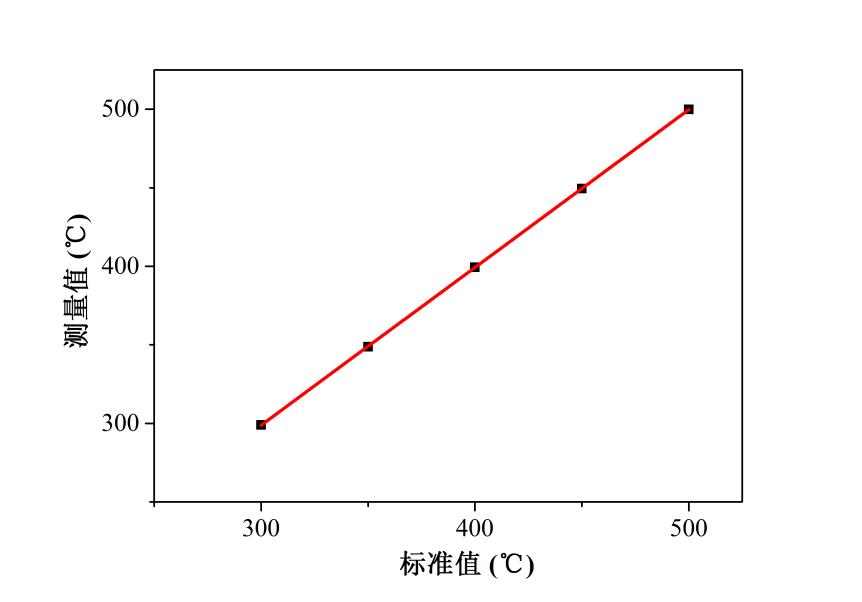 图A.2 热电偶温度校准直线A.2 相变温度示值误差和测量重复性的计算以硅基底的碲化锗薄膜为测试样品，薄膜厚度约100 nm，尺寸约10 mm×10 mm（长×宽）。经测试，碲化锗薄膜的相变温度为184.4 ℃（图A.3）。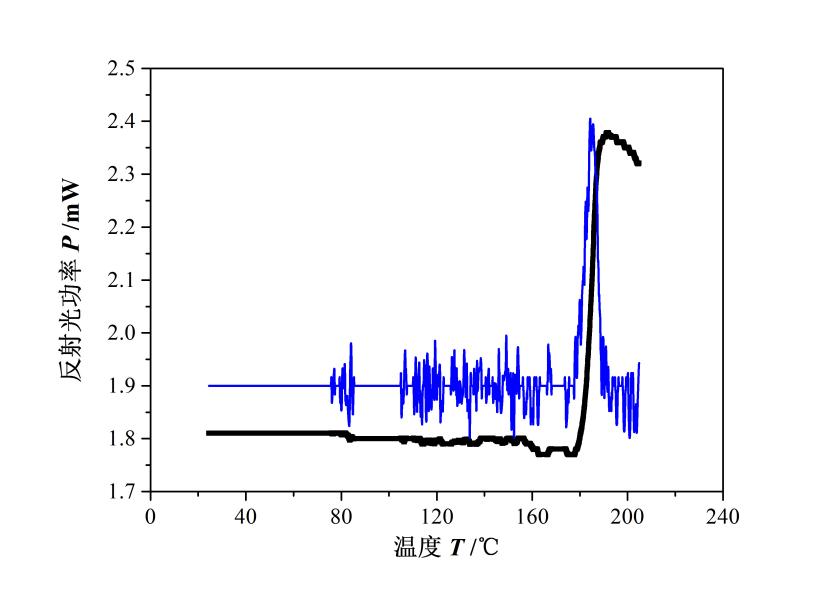 图A.3 碲化锗薄膜相变温度的测试结果重复测量12次，并对相变温度进行校准，分别得到其标准值。计算相变温度示值偏差和测量重复性（表A.3）。 表A.3  相变温度重复测量结果附录B 相变温度的测量不确定度评定B.1 相变温度的测量不确定度来源相变温度的测量不确定度来源主要包括以下几个方面：A类不确定度uA，即测量重复性引入的不确定度。B类不确定度uB，包括K型热电偶引入的不确定度uB1，热电偶温度校准直线引入的不确定度uB2，数字万用表电动势测量引入的不确定度uB3，零度参考端恒温器引入的不确定度uB4，炉温波动引入的不确定度uB5。B.2 测量不确定度评定B.2.1 A类评定以碲化锗薄膜样品的相变温度测试为例。相变温度测量重复性引入的标准不确定度uA，即重复测量的标准偏差，可由公式（6）计算。= 2.4 ℃B.2.2 B类评定（1）K型热电偶引入的不确定度uB1由热电偶温度校准证书可知，uB1 = 1.2/2 ℃= 0.6 ℃（2）热电偶温度校准直线引入的不确定度uB2，计算如公式（B.1）。                  （B.1）其中， ，  式中，S —剩余标准偏差，单位℃a —校准直线截距，单位℃b —校准直线斜率，无量纲p —测量次数（p=1）n —温度校准总次数Sxx —温度标准值与温度标准值的平均值之差的平方和，单位(℃)2Tm —待校准温度值，单位℃TAM —温度标准值的平均值，单位℃TM,j —温度测量值，单位℃TC,j —温度标准值，单位℃则不确定度uB2为uB2 = 0.3 ℃（3）数字万用表电动势测量引入的不确定度uB3根据相变温度对应的电动势区间，由数字万用表校准证书可知，电动势测量扩展不确定度为0.36 μV，包含因子k=2，则对应的电动势的标准不确定度为：uE = 0.36/2 μV = 0.18 μV而灵敏系数c1为0.025 ℃/μV故对应的标准不确定度uB3为：uB3 = c1· uE = 0.0045 ℃（4）零度参考端恒温器引入的不确定度uB4零度参考端温度温差在±0.1 ℃范围内，按均匀分布考虑，包含因子k=，则：uT0 = 0.1/℃= 0.058 ℃而灵敏系数c2为-0.13：故对应的标准不确定度uB4为：uB4 = |c2 |· uT0 = 0.0077 ℃（5）炉温波动引入的不确定度uB5真空条件下，由于炉内温度不均匀引入的温度偏差在± 2 ℃范围内，按均匀分布考虑，包含因子k=，由于其灵敏系数等于1，则：uB5=2/℃= 1.2 ℃以上各分量不相关，故B类不确定度uB可通过如下公式（B.2）进行合成计算。               （B.2）=1.4 ℃B.2.3 合成标准不确定度以上各分量不相关，故合成标准不确定度uC可通过如下公式（B.3）进行合成计算。                      （B.3）= 2.8 ℃ B.2.4扩展不确定度扩展不确定度U等于包含因子k与合成标准不确定度uC之积，取k = 2。U = k·uC = 5.6 ℃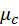 相变温度测量扩展不确定度为：U = 5.6 ℃ (k = 2)。  附录C 校准原始记录（推荐）格式样式送校单位：                                制 造 厂：                  证书编号：                                仪器名称：                  型    号：                                出厂编号：                  环境温度：                  ℃            相对湿度：                  %相变温度测量重复性附录D 校准证书内页（推荐）格式样式校准证书第2页校准证书第3页校准项目计量特性相变温度示值误差≤ ±3℃相变温度测量重复性≤ 4%序号标准器名称技术要求备注1镍铬-镍硅热电偶（K型）1、温度测量范围：室温~500 ℃2、扩展不确定度：1.2 ℃（k=2）2数字万用表1、电压测量范围：100 mV2、准确度：±（37×10-6×读数+9×10-6×量程）3、相对扩展不确定度：≤6×10-4（k=2）3零度参考端恒温器1、零度温度准确性：±0.1 ℃多项式系数a0a1a2a3a4a5a6a7a8a9c0c1-1.7600413686 × 1013.8921204975 × 1011.8558770032 × 10-2-9.9457592874 × 10-53.1840945719 × 10-7-5.6072844889 × 10-105.6075059059 × 10-13-3.2020720003 × 10-169.7151147152 × 10-20-1.2104721275 × 10-231.185976 × 102-1.183432 × 10-4多项式系数d0d1d2d3d4d5d6d7d8d902.508355 × 10-27.860106 × 10-8-2.503131 × 10-108.315270 × 10-14-1.228034 × 10-179.804036 × 10-22-4.413030 × 10-261.057734 × 10-30-1.052755× 10-35标准值（μV）测量值（μV）相对扩展不确定度Urel，k=2500.0500.06×10-42000.02000.115×10-54000.04000.18×10-56000.06000.06×10-58000.08000.04×10-510000.010000.14×10-5温度标准值（℃）温度测量值（℃）扩展不确定度U，k=2（℃）300.0299.01.2350.0348.81.2400.0399.31.2450.0449.51.2500.0499.81.2编号测量值（℃）标准值（℃）平均值（℃）示值误差（℃）测量重复性1184.4185.9 186.1-1.51.3%2186.6188.1 186.1-1.51.3%3184.7186.2 186.1-1.51.3%4184.1185.6 186.1-1.51.3%5186.1187.6 186.1-1.51.3%6185.6187.1 186.1-1.51.3%7181.9183.4 186.1-1.51.3%8186.5188.0 186.1-1.51.3%9180.2181.7 186.1-1.51.3%10187.1188.6 186.1-1.51.3%11187.2188.7 186.1-1.51.3%12181.1182.6 186.1-1.51.3%校准值（℃）校准值（℃）校准值（℃）校准值（℃）校准值（℃）校准值（℃）平均值（℃）示值误差（℃）测量重复性（%）123456789101112123456789101112123456789101112123456789101112